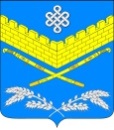 АДМИНИСТРАЦИЯИВАНОВСКОГО СЕЛЬСКОГО ПОСЕЛЕНИЯКРАСНОАРМЕЙСКОГО РАЙОНАПОСТАНОВЛЕНИЕ«17» марта 2023 г.                                                                                                 № 26станица ИвановскаяОб утверждении Порядка предоставления субсидий юридическим лицам (за исключением субсидий государственным (муниципальным) учреждениям), индивидуальным предпринимателям, физическим лицам-производителям товаров, работ, услуг из бюджета Ивановского сельского поселения Красноармейского районаВ соответствии с Федеральным законом Российской Федерации                          от 24 июля 2007 года № 209-ФЗ «О развитии малого и среднего предпринимательства в Российской Федерации», Федеральным законом                   от 06 октября 2003 года № 131-ФЗ «Об общих принципах организации местного самоуправления в Российской Федерации, Федеральным законом                             от 29 ноября 2021 года № 384-ФЗ «О внесении изменений в Бюджетный кодекс Российской Федерации и отдельные законодательные акты Российской Федерации, статьей 78 Бюджетного кодекса Российской Федерации, постановлением Правительства РФ от 18 сентября 2020 года № 1492 «Об общих требованиях к нормативным правовым актам, муниципальным правовым актам, регулирующим предоставление субсидий, в том числе грантов в форме субсидий, юридическим лицам, индивидуальным предпринимателям, а также физическим лицам - производителям товаров, работ, услуг, и о признании утратившими силу некоторых актов Правительства Российской Федерации и отдельных положений некоторых актов Правительства Российской Федерации» (в редакции постановления Правительства                           от 22 декабря 2022 года № 2385), руководствуясь Уставом Ивановского сельского поселения Красноармейского района, п о с т а н о в л я ю:1. Утвердить Порядок предоставления субсидий юридическим лицам (за исключением субсидий государственным (муниципальным) учреждениям), индивидуальным предпринимателям, физическим лицам - производителям товаров, работ, услуг из бюджета Ивановского сельского поселения Красноармейского района, согласно приложению.2. Признать утратившими силу следующие постановления:- от 29 декабря 2021 года № 164 «Об утверждении Порядка предоставления субсидий юридическим лицам (за исключением субсидий государственным (муниципальным) учреждениям), индивидуальным предпринимателям, физическим лицам-производителям товаров, работ, услуг из бюджета Ивановского сельского поселения Красноармейского района»;- от 01 апреля 2022 года № 43 «О внесении изменений в постановление администрации Ивановского сельского поселения Красноармейского района         от 29 декабря 2021 года № 164 «Об утверждении Порядка предоставления субсидий юридическим лицам (за исключением субсидий государственным (муниципальным) учреждениям), индивидуальным предпринимателям, физическим лицам-производителям товаров, работ, услуг из бюджета Ивановского сельского поселения Красноармейского района».3. Общему отделу администрации Ивановского сельского поселения Красноармейского района (Дондук Е.А.) разместить настоящее постановление на официальном сайте администрации Ивановского сельского поселения Красноармейского района в информационно-телекоммуникационной сети «Интернет».4.Контроль за выполнением настоящего постановления возложить на заместителя главы Ивановского сельского поселения Красноармейского района И.Н. Артюх.5. Постановление вступает в силу со дня его обнародования.ГлаваИвановского сельского поселенияКрасноармейского района                                                                 А.А. ПомеляйкоПриложениеУТВЕРЖДЕНпостановлением администрацииИвановского сельского поселения Красноармейского района от 17.03.2023 года № 26Порядокпредоставления субсидий юридическим лицам (за исключением субсидий государственным (муниципальным) учреждениям), индивидуальным предпринимателям, физическим лицам - производителям товаров, работ, услуг из бюджета Ивановского сельского поселения Красноармейского района1. Общие положения1.1. Настоящий порядок предоставления субсидий юридическим лицам, индивидуальным предпринимателям, а также физическим лицам – производителям товаров, работ, услуг из бюджета Ивановского сельского поселения Красноармейского района (далее – Порядок) устанавливает цели, порядок, условия и объем предоставления из бюджета Ивановского сельского поселения Красноармейского района (далее – местный бюджет) субсидий, юридическим лицам, индивидуальным предпринимателям, а также физическим лицам - производителям товаров, работ, услуг в соответствии                               с пунктом 3 статьи 78, Бюджетного кодекса Российской Федерации (далее соответственно - получатели субсидий, субсидии).1.2. В настоящем Порядке используются термины и понятия, установленные законодательством Российской Федерации.1.3. Субсидии предоставляются на безвозмездной основе юридическим лицам любой организационно-правовой формы, за исключением муниципальных учреждений, индивидуальным предпринимателям, а также физическим лицам – производителям товаров, работ, услуг, осуществляющих свою деятельность на территории Ивановского сельского поселения Красноармейского района.1.4. Субсидии предоставляются в соответствии с настоящим Порядком и соглашениями о предоставлении субсидии (далее - соглашения), заключаемыми между администрацией Ивановского сельского поселения Красноармейского района (далее – Администрация) и получателями субсидий в соответствии с формой, согласно приложению к настоящему Порядку.1.5. Субсидии, предусмотренные настоящим Порядком в части реализации бизнес-планов и инвестиционных проектов, могут предоставляться из местного бюджета в соответствии с условиями и сроками, предусмотренными соглашениями о муниципально-частном партнерстве, концессионными соглашениями, заключенными в порядке, определенном соответственно законодательством Российской Федерации о муниципально-частном партнерстве, законодательством Российской Федерации о концессионных соглашениях.1.6. Сведения о субсидиях размещаются на Едином портале бюджетной системы Российской Федерации в информационно-телекоммуникационной сети «Интернет» (при наличии технической возможности) и на официальном сайте администрации Ивановского сельского поселения Красноармейского района.2. Порядок проведения отбора получателей субсидий в случае если получатели субсидии определяются по результатам отбора2.1. В случае принятия Администрацией решения о проведении отбора получателей субсидий, издается постановление, которым устанавливаются:способ проведения отбора;критерии отбора получателей субсидий, имеющих право на получение субсидий;дата размещения объявления о проведении отбора на едином портале (в случае проведения отбора в государственной интегрированной информационной системе управления общественными финансами «Электронный бюджет» или на официальном сайте Администрации в информационно-телекоммуникационной сети «Интернет»;требования к участникам отбора, и дата на которую участник отбора должен соответствовать, установленным требованиям;порядок подачи предложений (заявок), подаваемых участниками отбора;требования, предъявляемые к форме и содержанию предложений (заявок), подаваемых участниками отбора;перечень документов, предоставляемых одновременно с предложением (заявкой);информация о количестве предложений (заявок), которое может подать участник отбора (при необходимости);правилаи сроки рассмотрения и оценки предложений (заявок) участников отбора;порядок формирования комиссии для рассмотрения и оценки предложений (заявок) участников отбора (при необходимости);основания для отклонения предложения (заявки) участника отбора на стадии рассмотрения и оценки предложений (заявок);иные положения.2.2. Объявление о проведении отбора должно содержать следующую информацию:срок проведения отбора;даты начала подачи или окончания приема предложений (заявок) участников отбора;наименование, место нахождения, почтовый адрес, адрес электронной почты главного распорядителя как получателя бюджетных средств, проводящего отбор;результат предоставления субсидии;доменное имя и (или) указатель страницы системы «Электронный бюджет» или официального сайта Администрации в информационно-телекоммуникационной сети «Интернет»;требования к участникам отбора и перечень документов, представляемых участниками отбора для подтверждения их соответствия указанным требованиям;порядок подачи предложений (заявок) участниками отбора и требования, предъявляемые к форме и содержанию предложений (заявок), подаваемых участниками отбора;порядок отзыва предложений (заявок) участников отбора, порядок возврата предложений (заявок) участников отбора, определяющий в том числе основания для возврата предложений (заявок) участников отбора, порядок внесения изменений в предложения (заявки) участников отбора;правила рассмотрения и оценки предложений (заявок) участников отбора;порядок предоставления участникам отбора разъяснений положений объявления о проведении отбора, даты начала и окончания срока такого предоставления;срок, в течение которого победитель (победители) отбора должен подписать соглашение (договор) о предоставлении субсидии;условия признания победителя (победителей) отбора уклонившимся от заключения соглашения;даты размещения результатов отбора на едином портале (в случае проведения отбора в системе «Электронный бюджет») или на официальном сайте Администрации в информационно-телекоммуникационной сети «Интернет»;иная информация (при необходимости).2.3. Получатель субсидии несет ответственность за достоверность документов, сведений в документах, представляемых в целях получения субсидий, в соответствии с действующим законодательством.2.4. Решение о признании участника отбора победителем отбора оформляется постановлением администрации Ивановского сельского поселения Красноармейского района с указанием размера предоставляемой субсидии.2.5. Информация о результатах рассмотрения предложений (заявок) размещается на официальном сайте администрации Ивановского сельского поселения Красноармейского района (www.адм-ивановская.рф), а также на едином Портале не позднее 14 календарных дней с даты определения победителя отбора.Информация о результатах рассмотрения предложений (заявок) должна содержать следующую информацию:дату, время и место проведения рассмотрения предложений (заявок);информацию об участниках отбора, предложения (заявки) которых были рассмотрены;информацию об участниках отбора, предложения (заявки) которых были отклонены, с указанием причин их отклонения, в том числе положений объявления о проведении отбора, которым не соответствуют такие предложения (заявки);наименование получателя (получателей) субсидии, с которым заключается соглашение, и размер предоставляемой ему субсидии.3. Условия и порядок предоставления субсидий без проведения отбора получателя субсидии3.1. При принятии решения о предоставлении субсидий без проведения отбора получателей субсидий, категории получателей и цели предоставления субсидий устанавливаются решением о местном бюджете на соответствующий финансовый год. Для получения субсидии получатели субсидии предоставляют в Администрацию следующие документы:а) обращение руководителя организации о предоставлении субсидии (далее – заявка) с указанием планируемого направления расходования субсидии, её необходимом размере, о непосредственном результате использования субсидии, сроках использования субсидии; б) смету и (или) расчет планируемых затрат или документы, подтверждающие сумму произведенных затрат на финансовое обеспечение (возмещение) которых предоставляется субсидия;в) справку, подписанную руководителем и главным бухгалтером организации, подтверждающую, что получатель субсидии соответствует требованиям, установленным пунктом 3.2 настоящего Порядка.3.2. На первое число месяца, предшествующего месяцу, в котором планируется заключение соглашений, получатели субсидий должны отвечать следующим требованиям:- отсутствие задолженности по уплате налогов, сборов, страховых взносов, пеней, штрафов, процентов, подлежащих уплате в соответствии с законодательством Российской Федерации о налогах и сборах;- отсутствие просроченной задолженность по возврату в местный бюджет субсидий, бюджетных инвестиций, предоставленных в соответствии с иными нормативными правовыми актами, и иная просроченная задолженность перед местным бюджетом;- получатели субсидий не должны являться иностранными юридическими лицами, в том числе местом регистрации которых является государство или территория, включенные в утверждаемый Министерством финансов Российской Федерации перечень государств и территорий, используемых для промежуточного (офшорного) владения активами в Российской Федерации (далее - офшорные компании), а также российскими юридическими лицами, в уставном (складочном) капитале которых доля прямого или косвенного (через третьих лиц) участия офшорных компаний в совокупности превышает                     25 процентов (если иное не предусмотрено законодательством Российской Федерации). При расчете доли участия офшорных компаний в капитале российских юридических лиц не учитывается прямое и (или) косвенное участие офшорных компаний в капитале публичных акционерных обществ (в том числе со статусом международной компании), акции которых обращаются на организованных торгах в Российской Федерации, а также косвенное участие таких офшорных компаний в капитале других российских юридических лиц, реализованное через участие в капитале указанных публичных акционерных обществ;- отсутствие средств, получаемых получателем субсидии из местного бюджета, в соответствии с иными муниципальными правовыми актами на те же цели.- участники отбора - юридические лица не должны находиться в процессе реорганизации (за исключением реорганизации в форме присоединения к юридическому лицу, являющемуся участником отбора, другого юридического лица), ликвидации, в отношении них не введена процедура банкротства, деятельность участника отбора не приостановлена в порядке, предусмотренном законодательством Российской Федерации, а участники отбора - индивидуальные предприниматели не должны прекратить деятельность в качестве индивидуального предпринимателя (в случае, если такие требования предусмотрены правовым актом);- в реестре дисквалифицированных лиц отсутствуют сведения о дисквалифицированных руководителе, членах коллегиального исполнительного органа, лице, исполняющем функции единоличного исполнительного органа, или главном бухгалтере участника отбора, являющегося юридическим лицом, об индивидуальном предпринимателе и о физическом лице - производителе товаров, работ, услуг, являющихся участниками отбора (в случае, если такие требования предусмотрены правовым актом);- участник отбора не должен находиться в перечне организаций и физических лиц, в отношении которых имеются сведения об их причастности к экстремистской деятельности или терроризму, либо в перечне организаций и физических лиц, в отношении которых имеются сведения об их причастности к распространению оружия массового уничтожения (в случае, если такие требования предусмотрены правовым актом).3.3. Администрация:1) проводит проверку представленного Получателем субсидии пакета документов, в срок, не превышающий 7 рабочих дней с даты их принятия;2) осуществляет проверку соответствия Получателя субсидии требованиям пункта 2.2 настоящего Порядка;3) принимает решение о предоставлении либо об отказе в предоставлении субсидии. Принятие решения о предоставлении субсидии осуществляется посредством издания муниципального правового акта о предоставлении субсидии на текущий финансовый год с указанием размера предоставляемой субсидии. Соглашение заключается не позднее 10 рабочих дней со дня принятия решения о предоставлении субсидии.В случае принятия решения об отказе в предоставлении субсидии Администрация в течение 5 рабочих дней со дня принятия указанного решения обязана уведомить получателя субсидии с указанием основания принятого решения. 3.4. Основанием для отказа в предоставлении субсидии являются:несоответствие представленных получателем субсидии документов требованиям, определенным пунктом 2.2 настоящего Порядка, или непредставление (представление не в полном объеме) указанных документов;несоответствие направления расходования субсидии, указанного в заявке получателя субсидии, целям, определенным пунктом 1.2 настоящего порядка;несоответствие вида деятельности или затрат в целях обеспечения (возмещения) которых предоставляются субсидии, установленных                  пунктом 1.2 настоящего Порядка;отсутствие бюджетных ассигнований в местном бюджете;установление факта недостоверности представленной получателем субсидии информации.4. Финансовое обеспечение предоставления субсидий4.1. Объем бюджетных ассигнований предусмотренных на предоставление субсидий юридическим лицам (за исключением субсидий государственным (муниципальным) учреждениям) индивидуальным предпринимателям, а также физическим лицам-производителям товаров, работ, услуг утверждается решением Совета Ивановского сельского поселения Красноармейского района о бюджете на очередной финансовый год.Результат предоставления субсидии устанавливается соглашением о предоставлении субсидии, в зависимости от цели предоставления субсидии, установленной решением о местном бюджете. Результат предоставления субсидии должен соответствовать типовому результату предоставления субсидии, определенному в соответствии с установленным Министерством финансов Российской Федерации порядком проведения мониторинга достижения результатов предоставления субсидии.4.2. Субсидии предоставляются в пределах лимитов бюджетных обязательств, доведенных Администрации как получателю средств местного бюджета, на цели, установленные решением о местном бюджете на соответствующий финансовый год.В случае уменьшения главному распорядителю как получателю бюджетных средств ранее доведенных лимитов бюджетных обязательств, приводящего к невозможности предоставления субсидии в размере, определенном в соглашении, изменение условий соглашения или расторжение соглашения при не достижении согласия по новым условиям, оформляется дополнительным соглашением.Соглашением может быть предусмотрен уровень софинансирования из местного бюджета расходного обязательства получателя субсидии.4.3. В случае невозможности предоставления получателю субсидии, соответствующему категориям и (или) критериям отбора в текущем финансовом году в связи с недостаточностью лимитов бюджетных обязательств субсидии предоставляются в следующем финансовом году в пределах бюджетных ассигнований, утвержденных решением о местном бюджете на очередной финансовый год без повторного прохождения проверки на соответствие указанным категориям и (или) критериям отбора (при необходимости).4.4. Субсидия предоставляется при условии заключения соглашения о предоставлении субсидии. В соглашение включаются положения, установленные постановлением Правительства РФ                                                         от 18 сентября 2020 года № 1492 «Об общих требованиях к нормативным правовым актам, муниципальным правовым актам, регулирующим предоставление субсидий, в том числе грантов в форме субсидий, юридическим лицам, индивидуальным предпринимателям, а также физическим лицам - производителям товаров, работ, услуг, и о признании утратившими силу некоторых актов Правительства Российской Федерации и отдельных положений некоторых актов Правительства Российской Федерации».В случае если источником финансового обеспечения расходных обязательств муниципального образования по предоставлению субсидий являются межбюджетные трансферты, имеющие целевое назначение, из федерального бюджета бюджету субъекта Российской Федерации соглашение заключается в соответствии с типовой формой, установленной Министерством финансов Российской Федерации.4.5. Срок (очередность) предоставления субсидии определяется соглашением о предоставлении субсидии. Перечисление субсидии осуществляется на счет получателя субсидии, указанный в соглашении о предоставлении субсидии.5. Требования к отчетности об использовании субсидии5.1 Получатели субсидии представляют Администрации отчетность о достижении результатов, показателей об использовании субсидии в порядке и сроки, установленном соглашением.5.2. Администрация как получатель бюджетных средств, вправе устанавливать в соглашении сроки и формы представления получателем субсидии дополнительной отчетности.6. Контроль за соблюдением условий, целей и порядка предоставления субсидий и ответственность за их нарушение6.1. Администрацией или уполномоченным органом осуществляется обязательная проверка соблюдения получателями субсидий условий, целей и порядка предоставления субсидий в соответствии с законодательством Российской Федерации.С целью обеспечения достижения результатов предоставления субсидии, значения (конкретные характеристики) которых определены в соглашении о предоставлении субсидии, Администрацией или уполномоченным органом проводится мониторинг в законодательно установленном порядке.6.2. В случае нарушения условий, целей и порядка предоставления субсидий субсидия подлежит возврату в местный бюджет, в объеме и сроки установленные органом муниципального финансового контроля.Остаток субсидии, не использованной на начало текущего финансового года, при отсутствии решения Администрации о наличии потребности в направлении этих средств на достижение целей, установленных при предоставлении субсидии, в текущем финансовом году подлежат возврату в местный бюджет.6.3. Порядок возврата остатка неиспользованной субсидии, или его использование на те же цели в очередном финансовом году, при наличии потребности в указанных средствах, устанавливаются соглашением о предоставлении субсидии (при необходимости). Ведущий специалист общего отдела(юрист) администрацииИвановского сельского поселенияКрасноармейского района                                                                         С. Г. ЕсаянПриложениек Порядку предоставления субсидийюридическим лицам(за исключением субсидий государственным(муниципальным) учреждениям),индивидуальным предпринимателям,физическим лицам - производителям товаров,работ, услуг из бюджетаИвановского сельского поселенияКрасноармейского районаСоглашение № ____о предоставлении субсидии ст. Ивановская                                                        «___» ________________ 20__ г.Администрация Ивановского сельского поселения Красноармейского района, которой как получателю средств местного бюджета доведены лимиты бюджетных обязательств на предоставление субсидии в соответствии с пунктом 1 и (или) 7 статьи 78 Бюджетного кодекса Российской Федерации, именуемое в дальнейшем «Администрация», в лице главы Ивановского сельского поселения Красноармейского района, действующего на основании Устава Ивановского сельского поселения Красноармейского района, утвержденного решением Совета Ивановского сельского поселения Красноармейского района от _____ № ____, с одной стороны, и ____________________________________________________________________(наименование юридического лица, ФИО индивидуального предпринимателя или физического лица)именуемое(ый,ая) в дальнейшем "Получатель", в лице ___________________________________________________________________,(наименование должности, а также ФИО лица, представляющего Получателя, или уполномоченного им лица)действующего(ей) на основании __________________________________________________________________,(реквизиты учредительного документа юридического лица, свидетельства о государственной регистрации индивидуального предпринимателя или иной документ, удостоверяющий полномочия)с другой стороны, далее именуемые "Стороны", в соответствии с Бюджетным кодексом Российской Федерации, Порядком ___________________________________________________________,(наименование порядка)утвержденным постановлением администрации Ивановского сельского поселения Красноармейского района от "__" ____________ 20__ г. № ___ (далее - Порядок), заключили настоящее Соглашение о нижеследующем.1. Предмет Соглашения1.1. Предметом настоящего Соглашения является предоставление Получателю из бюджета Ивановского сельского поселения Красноармейского района (далее – местный бюджет) в 20__ году/20__ - 20__ годах субсидии на ____________________________________________________________________,(цель предоставления субсидии)в целях достижения следующего результата(ов):_____________________________________________________(указывается конкретный результатпредоставления субсидии (при наличии)2. Финансовое обеспечение предоставления субсидии2.1. Субсидия предоставляется Получателю на цель (и), указанную(ые) в разделе 1 настоящего Соглашения в размере, определенном в соответствии с______________ (сметой, проектом, документами, подтверждающими расходы и т.п.) в сумме ________(_____________)рублей __ копеек, в пределах лимитов бюджетных обязательств, доведенных Администрации как получателю средств местного бюджета по коду классификации расходов местного бюджета (далее – КБК)____________, в том числе по годам (в случае если предоставление субсидии предусмотрено в течение нескольких лет в пределах планового периода решения о местном бюджете):в 20_ году ________ (_________) рублей __ копеек;в 20_ году ________ (_________) рублей __ копеек;в 20_ году ________ (_________) рублей __ копеек.2.2. В случае уменьшения Администрации как получателю бюджетных средств ранее доведенных лимитов бюджетных обязательств, приводящего к невозможности предоставления субсидии в размере, определенном в соглашении, согласование новых условий соглашения осуществляется путем заключения дополнительного соглашения. В случае не достижения согласия по новым условиям соглашение расторгается. 3. Условия предоставления субсидии3.1. Субсидия предоставляется в соответствии с распоряжением Администрации от "__" ____________ 20__ г. № ___.3.2. Перечисление субсидии осуществляется на счет Получателя, указанный в разделе 7 настоящего Соглашения не позднее ____ рабочего дня, следующего за днем подписания настоящего Соглашения (или несколькими платежами:в сумме ______(______________) не позднее __________(конкретная дата);в сумме ______(______________) не позднее __________(конкретная дата);в сумме______(_____________) не позднее __________(конкретная дата).3.3. Условием предоставления субсидии является согласие Получателя на осуществление Администрацией и органами муниципального финансового контроля проверок соблюдения Получателем условий, целей и порядка предоставления субсидии. Выражение согласия Получателя на осуществление указанных проверок осуществляется путем подписания настоящего Соглашения.4. Взаимодействие Сторон4.1. Администрация обязуется:обеспечить предоставление субсидии в соответствии с                                разделом 3 настоящего Соглашения;обеспечивать перечисление субсидии на счет Получателя, указанный в разделе 7 настоящего Соглашения, в соответствии с пунктом 3.2 настоящего Соглашения;осуществлять оценку достижения Получателем  установленных значений результата(ов) предоставления субсидии настоящим Соглашением на основании отчета, составленного по форме согласно приложениюк настоящему Соглашению, являющемуся неотъемлемой частью настоящего Соглашения, представленного в сроки, установленные настоящим Соглашением;осуществлять контроль за соблюдением Получателем порядка, целей и условий предоставления субсидии, а также мониторинг достижения результата(ов) предоставления субсидии, установленных настоящим Соглашением, путем проведения плановых и (или) внеплановых проверок по месту нахождения Получателя путем документального и фактического анализа операций, произведенных Получателем, связанных с использованием субсидии;в случае установления Администрацией или получения от органа муниципального финансового контроля информации о факте(ах) нарушения Получателем порядка, целей и условий предоставления субсидии, предусмотренных настоящим Соглашением, направлять Получателю требование об обеспечении  возврата Субсидии в местный бюджет в размере и в сроки, определенные в указанном требовании;рассматривать предложения о внесении  изменений в настоящее Соглашение в течение ____ рабочих дней со дня их получения и уведомлять Получателя о принятом решении (при необходимости);направлять разъяснения Получателю по вопросам, связанным с исполнением настоящего Соглашения, в течение ____ рабочих дней со дня получения обращения Получателя.4.2. Администрация вправе:принимать решение об изменении условий настоящего Соглашения, в том числе на основании предложений, направленных Получателем, включая изменение размера субсидии при наличии неиспользованных лимитов бюджетных обязательств, указанных в пункте 2.1 Соглашения, и при условии предоставления Получателем информации, содержащей финансово-экономическое обоснование данного изменения.принимать решение о наличии или отсутствии потребности в направлении в очередном финансовом 20_____году остатка субсидии, не использованной в 20__ году, на цели, указанные в разделе 1 настоящего Соглашения, не позднее ___ рабочих дней со дня получения от Получателя обращения в произвольной форме и документов, обосновывающих потребность в направлении остатка субсидии на указанные цели;приостанавливать предоставление субсидии в случае установления Администрацией или получения от органа муниципального финансового контроля  информации о факте(ах) нарушения Получателем порядка, целей и условий предоставления субсидии, предусмотренных настоящим Соглашением, до устранения указанных нарушений с обязательным уведомлением Получателя не позднее ____ рабочего дня с даты принятия решения о приостановлении предоставления субсидии;запрашивать у Получателя документы и информацию, необходимые для осуществления контроля за соблюдением Получателем порядка, целей и условий предоставления субсидии, установленных настоящим Соглашением;осуществлять иные права в соответствии с бюджетным законодательством Российской Федерации.4.3. Получатель обязуется:представлять по требованию Администрации документы, обосновывающие потребность в направлении остатка субсидии на цели, установленные настоящим Соглашением;направлять субсидию на цели, установленные п. 1.1. настоящего Соглашения;не приобретать за счет субсидии иностранную валюту, за исключением операций, определенных в Порядке предоставления субсидий;обеспечивать достижение значений результата(ов) предоставления субсидии, установленных настоящим Соглашением;представлять в Администрацию отчет о расходовании субсидии и достижении значений результата(ов) предоставления субсидии по форме согласно приложению к настоящему Порядку, не позднее _________ рабочего дня, следующего за отчетным __________(месяц, квартал, год)направлять по запросу Администрации или органа муниципального финансового контроля документы и информацию, необходимые для осуществления контроля за соблюдением порядка, целей и условий предоставления субсидии в течение ___ рабочих дней со дня получения указанного запроса;в случае получения от Администрации или органа муниципального финансового контроля требования об обеспечении возврата субсидии в местный бюджет, устранять факт(ы) нарушения порядка, целей и условий предоставления субсидии или возвращать в местный бюджет субсидию в размере и сроки, определенные требованием;возвращать неиспользованный остаток субсидии в доход местного бюджета в случае отсутствия решения Администрации о наличии потребности в направлении не использованного в 20__ году остатка субсидии на цели, указанные в настоящем Соглашении, в срок _________________;обеспечивать полноту и достоверность сведений, представляемых в Администрацию или орган муниципального финансового контроля в соответствии с настоящим Соглашением;выполнять иные обязательства в соответствии с законодательством Российской Федерации и Порядком предоставления субсидии.4.4. Получатель вправе:направлять в Администрацию предложения о внесении изменений в настоящее Соглашение, в том числе в случае установления необходимости изменения размера субсидии с приложением информации, содержащей финансово-экономическое обоснование данного изменения;обращаться в Администрацию в целях получения разъяснений в связи с исполнением настоящего Соглашения;осуществлять иные права в соответствии с бюджетным законодательством Российской Федерации и Порядком предоставления субсидий.5. Ответственность Сторон5.1. В случае неисполнения или ненадлежащего исполнения своих обязательств по настоящему Соглашению Стороны несут ответственность в соответствии с настоящим соглашением и законодательством Российской Федерации.6. Заключительные положения6.1. Споры, возникающие между Сторонами в связи с исполнением настоящего Соглашения, решаются ими, по возможности, путем проведения переговоров с оформлением соответствующих протоколов или иных документов. При не достижении согласия споры между Сторонами решаются в судебном порядке.6.2. Настоящее Соглашение вступает в силу с даты его подписания лицами, имеющими право действовать от имени каждой из Сторон, но не ранее доведения лимитов бюджетных обязательств, указанных                                       в пункте 2.1 настоящего Соглашения, и действует до полного исполнения Сторонами своих обязательств по настоящему Соглашению.6.3. Изменение настоящего Соглашения осуществляется по соглашению Сторон и оформляется в виде дополнительного соглашения настоящему Соглашению, являющемуся неотъемлемой частью настоящего Соглашения.6.4. Расторжение настоящего Соглашения осуществляется по соглашению Сторон. Расторжение настоящего Соглашения в одностороннем порядке осуществляется в случаях:реорганизации или прекращения деятельности Получателя;нарушения Получателем порядка, целей и условий предоставления субсидии, установленных настоящим Соглашением;не достижения Получателем установленных настоящим Соглашением результата(ов) предоставления субсидии.6.5. Документы и иная информация, предусмотренные настоящим Соглашением, направляются Сторонами по почте (в том числе на адрес электронной почты), либо вручением представителем одной Стороны подлинников (заверенных копий) документов, иной информации представителю другой Стороны.6.6. Настоящее Соглашение заключено Сторонами в форме бумажного документа в двух экземплярах, по одному экземпляру для каждой из Сторон.7. Адреса, реквизиты и подписи СторонПриложениек соглашению о предоставлении субсидииот ___________ № ______Отчет о расходовании субсидии и достижении результата(ов) предоставления субсидии из бюджета Ивановского сельского поселения Красноармейского района на обеспечение (возмещение) затрат, на __________________________________________________________________(цель предоставления субсидии в соответствии с Соглашением)по состоянию на «___» _______ 20____г.Получатель субсидии _________________________________________________________________Информация о достижении значений результата(ов)*Заполняется после окончания срока действия соглашения Получатель:____________________    _____________             _______________________(должность)                    (подпись)                       (расшифровка подписи)Ведущий специалист общего отдела(юрист) администрацииИвановского сельского поселенияКрасноармейского района                                                                         С. Г. ЕсаянЛИСТ СОГЛАСОВАНИЯк проекту постановления администрации Ивановского сельского поселения Красноармейского района от «17» марта 2023 года № 26«Об утверждении Порядка предоставления субсидий юридическим лицам (за исключением субсидий государственным (муниципальным) учреждениям), индивидуальным предпринимателям, физическим лицам - производителям товаров, работ, услуг из бюджета Ивановского сельского поселения Красноармейского района»Проект подготовлен:Ведущий специалистобщего отдела (юрист) администрацииИвановского сельского поселенияКрасноармейского района                                                                         С. Г. ЕсаянПроект согласован:Заместитель главыИвановского сельского поселенияКрасноармейского района                                                                       И. Н. АртюхНачальникобщего отдела администрацииИвановского сельского поселенияКрасноармейского района                                                                      Е. А. ДондукНачальник финансового отдела,главный бухгалтер администрацииИвановского сельского поселенияКрасноармейского района                                                                         Н. В. БеликАдминистрацияПолучательАдминистрация Ивановского сельского поселения Красноармейского районаОГРН, ОКТМОНаименование ПолучателяАдминистрация Ивановского сельского поселения Красноармейского районаОГРН, ОКТМООГРН, ОКТМОМесто нахождения:Место нахождения:ИНН/КПП ИНН/КПП Платежные реквизиты:Наименование учреждения Банка России, БИКРасчетный счетНаименование территориального органа Федерального казначейства, в котором открыт лицевой счетЛицевой счетПлатежные реквизиты:Наименование учреждения Банка России, БИКРасчетный (корреспондентский) счетАдминистрацияИвановского сельского поселения Красноармейского районаНаименование Получателя___________/__________________(подпись) (ФИО)___________/_______________(подпись) (ФИО)Наименование показателяСумма, рублейСумма, рублейНаименование показателяза отчетный периоднарастающим итогом с начала годаОстаток субсидии на начало периодав том числе: потребность в котором подтвержденаподлежащий возврату в местный бюджетПоступило средств всегоВыплаты по расходам всего в том числе: ____________________(по видам затрат)Возвращено в местный бюджетОстаток субсидиив том числе: требуется в направлении на те же целиподлежит возврату в местный бюджетНаименование целевого показателяПлановое значение показателяДостигнутый результатПричина недостижения целевого показателя*